Centrum pedagogicko-psychologického poradenstva a prevencie v Revúcej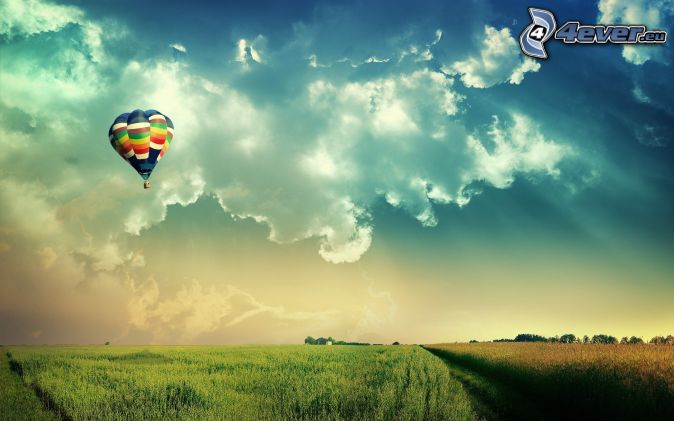  pozývame Vás na BALÓNOVÝ SPRIEVODEurópsky týždeň boja proti drogám                            tretí novembrový týždeň  Podmienky zapojenia do sprievodu:1. 		    Pre žiakov ZŠ, ŠZŠ a študentov SŠ a gymnázií. 1 trieda musí mať 1 billboard aj sprievod vyučujúceho.2.		    Billboard má byť grafickým vyjadrením zamerania sprievodu. Nesprávny billboard bude vyradený zo súťaže3.                        Technika: kresba (ceruzka, tuš, lavírovaná kresba, …), maľba (akvarel, tempera, mastný a polomastný            	    pastel, …), frotáž, koláž, grafika (linoryt, drevoryt, suchá ihla, …), grafický dizajn.4.                        Sprievod sa uskutoční dňa 20. 11. 2013 so začiatkom o 09:30 hod. v CPPPaP Revúca na Kollárovej ulici, v                        prípade nepriaznivého počasia sa sprievod presunie na ďalší deň. Vyvrcholenie bude púšťanie balňonu slobody5.                        Prihlásiť sa je potrebné do 11. 10. 2013. Prihlasovať sa môžete telefonicky na tel. čísle: 058/44 260 53,                       e-mailom: cpppap.ra.oravcova@gmail.com, osobne: v CPPPaP na Kollárovej ulici č. 11 v Revúcej.Podmienky zapojenia do predaja výrobkov žiakov:1. 		Ponúkať môžete praktické výrobky, napr. z dreva, skla, papiera, kovu, textilu, cukrárske výrobky, bižutériu, ktoré     		žiaci vyrábajú v rámci záujmovej činnosti a vo voľnom čase. Všetci dobre vieme, že zmysluplné trávenie voľného času     		 je najlepšou prevenciou pred sociálno-patologickými javmi.2. 		Potrebné je nahlásiť záujem o predajné miesto, počet žiakov, ktorí budú ponúkať svoje výrobky za symbolickú sumu.3. 		Žiakov musí sprevádzať vyučujúci.4. 		Prihlasovať sa môžu žiaci ZŠ, ŠZŠ, študenti SŠ a gymnázií prostredníctvom koordinátora prevencie.5. 		Prihlásiť sa je potrebné do 11. 10. 2013. Prihlasovať sa môžete telefonicky na tel. čísle: 058/44 260 53,    		e-mailom: cpppap.ra.oravcova@gmail.com, osobne: v CPPPaP na Kollárovej ulici č. 11 v Revúcej.          